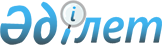 О внесении изменений в решение Сатпаевского городского маслихата от 26 декабря 2017 года № 223 "О городском бюджете на 2018 - 2020 годы"Решение сессии Сатпаевского городского маслихата Карагандинской области от 18 октября 2018 года № 319. Зарегистрировано Департаментом юстиции Карагандинской области 2 ноября 2018 года № 4991
      В соответствии с Бюджетным кодексом  Республики Казахстан от 4 декабря 2008 года, Законом Республики Казахстан "О местном государственном управлении и самоуправлении в Республике Казахстан" от 23 января 2001 года городской маслихат РЕШИЛ:
      1. Внести в решение Сатпаевского городского маслихата от 26 декабря 2017 года № 223 "О городском бюджете на 2018 – 2020 годы" (зарегистрировано в Реестре государственной регистрации нормативных правовых актов за № 4532, опубликовано в № 2 (2295) газеты "Шарайна" от 12 января 2018 года, в Эталонном контрольном банке нормативных правовых актов Республики Казахстан в электронном виде 16 января 2018 года) следующие изменения:
      пункт 1 изложить в новой редакции:
      "1. Утвердить городской бюджет на 2018 – 2020 годы согласно приложениям 1, 2 и 3 соответственно, в том числе на 2018 год в следующих объемах:
      1) доходы – 15 699 321 тысячи тенге, в том числе по:
      налоговым поступлениям – 3 384 582 тысяч тенге;
      неналоговым поступлениям – 126 187 тысяч тенге;
      поступлениям от продажи основного капитала – 21 443 тысячи тенге;
      поступлениям трансфертов – 12 167 109 тысяч тенге;
      2) затраты – 16 023 533 тысячи тенге;
      3) чистое бюджетное кредитование – 0 тысяч тенге;
      бюджетные кредиты – 0 тысяч тенге;
      погашение бюджетных кредитов – 0 тысяч тенге;
      4) сальдо по операциям с финансовыми активами – 0 тысяч тенге, в том числе:
      приобретение финансовых активов – 0 тысяч тенге;
      поступления от продажи финансовых активов государства – 0 тысяч тенге;
      5) дефицит (профицит) бюджета – минус 324 212 тысяч тенге;
      6) финансирование дефицита (использование профицита) бюджета – 324 212 тысяч тенге, в том числе:
      поступления займов – 0 тысяч тенге;
      погашение займов – 0 тысяч тенге;
      используемые остатки бюджетных средств – 324 212 тысяч тенге.";
      пункт 5 изложить в новой редакции:
      "5. Утвердить резерв местного исполнительного органа на 2018 год в сумме 0 тысяч тенге.";
      приложение 1 к указанному решению изложить в новой редакции согласно приложению к настоящему решению.
      2. Настоящее решение вводится в действие с 1 января 2018 года. Городской бюджет на 2018 год
					© 2012. РГП на ПХВ «Институт законодательства и правовой информации Республики Казахстан» Министерства юстиции Республики Казахстан
				
      Председатель сессии 

В. Юстус

      Секретарь городского маслихата 

Т. Хмилярчук
Приложениек решению 35 сессииСатпаевского городского маслихатаот 18 октября 2018 года № 319Приложение 1к решению 23 сессииСатпаевского городского маслихатаот 26 декабря 2017 года № 223
Категория
Категория
Категория
Категория
Сумма (тысяч тенге)
Класс
Класс
Класс
Сумма (тысяч тенге)
Подкласс
Подкласс
Сумма (тысяч тенге)
Наименование
Сумма (тысяч тенге)
1
2
3
4
7
I. Доходы
15 699 321
1
Налоговые поступления
3 384 582
01
Подоходный налог
720 000
2
Индивидуальный подоходный налог
720 000
03
Социальный налог
517 727
1
Социальный налог
517 727
04
Налоги на собственность
868 998
1
Hалоги на имущество
703 996
3
Земельный налог
12 768
4
Налог на транспортные средства
152 149
5
Единый земельный налог
85
05
Внутренние налоги на товары, работы и услуги
1 255 127
2
Акцизы
7 554
3
Поступления за использование природных и других ресурсов
1 205 629
4
Сборы за ведение предпринимательской и профессиональной деятельности
39 644
5
Налог на игорный бизнес
2 300
08
Обязательные платежи, взимаемые за совершение юридически значимых действий и (или) выдачу документов уполномоченными на то государственными органами или должностными лицами
22 730
1
Государственная пошлина
22 730
2
Неналоговые поступления
126 187
01
Доходы от государственной собственности
23 649
1
Поступления части чистого дохода государственных предприятий
3 889
5
Доходы от аренды имущества, находящегося в государственной собственности
19 760
06
Прочие неналоговые поступления
102 538
1
Прочие неналоговые поступления
102 538
3
Поступления от продажи основного капитала
21 443
01
Продажа государственного имущества, закрепленного за государственными учреждениями
11 443
1
Продажа государственного имущества, закрепленного за государственными учреждениями
11 443
03
Продажа земли и нематериальных активов
10 000
1
Продажа земли
9 000
2
Продажа нематериальных активов
1 000
4
Поступления трансфертов 
12 167 109
02
Трансферты из вышестоящих органов государственного управления
12 167 109
2
Трансферты из областного бюджета
12 167 109
Функциональная группа
Функциональная группа
Функциональная группа
Функциональная группа
Функциональная группа
Сумма (тысяч тенге)
Функциональная подгруппа
Функциональная подгруппа
Функциональная подгруппа
Функциональная подгруппа
Сумма (тысяч тенге)
Администратор бюджетных программ
Администратор бюджетных программ
Администратор бюджетных программ
Сумма (тысяч тенге)
Программа
Программа
Сумма (тысяч тенге)
Наименование
Сумма (тысяч тенге)
1
2
3
4
5
6
II. Затраты
16 023 533
01
Государственные услуги общего характера
493 230
1
Представительные, исполнительные и другие органы, выполняющие общие функции государственного управления
234 014
112
Аппарат маслихата района (города областного значения)
25 978
001
Услуги по обеспечению деятельности маслихата района (города областного значения)
25 978
122
Аппарат акима района (города областного значения)
208 036
001
Услуги по обеспечению деятельности акима района (города областного значения)
208 036
2
Финансовая деятельность
4 766
459
Отдел экономики и финансов района (города областного значения)
4 766
003
Проведение оценки имущества в целях налогообложения
2 715
010
Приватизация, управление коммунальным имуществом, постприватизационная деятельность и регулирование споров, связанных с этим 
2 051
9
Прочие государственные услуги общего характера
254 450
454
Отдел предпринимательства и сельского хозяйства района (города областного значения)
35 705
454
001
Услуги по реализации государственной политики на местном уровне в области развития предпринимательства и сельского хозяйства
35 705
459
Отдел экономики и финансов района (города областного значения)
60 573
001
Услуги по реализации государственной политики в области формирования и развития экономической политики, государственного планирования, исполнения бюджета и управления коммунальной собственностью района (города областного значения)
60 573
467
Отдел строительства района (города областного значения)
32 374
040
Развитие объектов государственных органов
32 374
492
Отдел жилищно-коммунального хозяйства, пассажирского транспорта, автомобильных дорог и жилищной инспекции района (города областного значения)
125 798
001
Услуги по реализации государственной политики на местном уровне в области жилищно-коммунального хозяйства, пассажирского транспорта, автомобильных дорог и жилищной инспекции 
73 484
013
Капитальные расходы государственного органа 
51 314
113
Целевые текущие трансферты из местных бюджетов
1 000
02
Оборона
19 839
1
Военные нужды
19 136
122
Аппарат акима района (города областного значения)
19 136
005
Мероприятия в рамках исполнения всеобщей воинской обязанности
19 136
2
Организация работы по чрезвычайным ситуациям
703
122
Аппарат акима района (города областного значения)
703
006
Предупреждение и ликвидация чрезвычайных ситуаций масштаба района (города областного значения)
380
007
Мероприятия по профилактике и тушению степных пожаров районного (городского) масштаба, а также пожаров в населенных пунктах, в которых не созданы органы государственной противопожарной службы
323
03
Общественный порядок, безопасность, правовая, судебная, уголовно-исполнительная деятельность
43 298
9
Прочие услуги в области общественного порядка и безопасности
43 298
492
Отдел жилищно-коммунального хозяйства, пассажирского транспорта, автомобильных дорог и жилищной инспекции района (города областного значения)
43 298
021
Обеспечение безопасности дорожного движения в населенных пунктах
43 298
04
Образование
4 154 117
1
Дошкольное воспитание и обучение
869 477
464
Отдел образования района (города областного значения)
817 988
040
Реализация государственного образовательного заказа в дошкольных организациях образования
817 988
467
Отдел строительства района (города областного значения)
51 489
037
Строительство и реконструкция объектов дошкольного воспитания и обучения
51 489
2
Начальное, основное среднее и общее среднее образование
2 715 881
464
Отдел образования района (города областного значения)
2 715 881
003
Общеобразовательное обучение
2 488 032
006
Дополнительное образование для детей 
227 849
9
Прочие услуги в области образования
568 759
464
Отдел образования района (города областного значения)
568 759
001
Услуги по реализации государственной политики на местном уровне в области образования
40 362
005
Приобретение и доставка учебников, учебно-методических комплексов для государственных учреждений образования района (города областного значения)
143 856
007
Проведение школьных олимпиад, внешкольных мероприятий и конкурсов районного (городского) масштаба
1 318
015
Ежемесячные выплаты денежных средств опекунам (попечителям) на содержание ребенка-сироты (детей-сирот), и ребенка (детей), оставшегося без попечения родителей
36 976
067
Капитальные расходы подведомственных государственных учреждений и организаций
340 035
068
Обеспечение повышения компьютерной грамотности населения
6 212
06
Социальная помощь и социальное обеспечение
454 188
1
Социальное обеспечение
28 001
451
Отдел занятости и социальных программ района (города областного значения)
22 000
005
Государственная адресная социальная помощь
22 000
464
Отдел образования района (города областного значения)
6 001
030
Содержание ребенка (детей), переданного патронатным воспитателям
6 001
2
Социальная помощь
351 483
451
Отдел занятости и социальных программ района (города областного значения)
339 809
002
Программа занятости
83 933
006
Оказание жилищной помощи
1 600
007
Социальная помощь отдельным категориям нуждающихся граждан по решениям местных представительных органов
64 365
010
Материальное обеспечение детей-инвалидов, воспитывающихся и обучающихся на дому
816
014
Оказание социальной помощи нуждающимся гражданам на дому
90 845
017
Обеспечение нуждающихся инвалидов обязательными гигиеническими средствами и предоставление услуг специалистами жестового языка, индивидуальными помощниками в соответствии с индивидуальной программой реабилитации инвалида
66 278
023
Обеспечение деятельности центров занятости населения
31 972
464
Отдел образования района (города областного значения)
11 674
464
008
Социальная поддержка обучающихся и воспитанников организаций образования очной формы обучения в виде льготного проезда на общественном транспорте (кроме такси) по решению местных представительных органов
11 674
9
Прочие услуги в области социальной помощи и социального обеспечения
74 704
451
Отдел занятости и социальных программ района (города областного значения)
74 704
001
Услуги по реализации государственной политики на местном уровне в области обеспечения занятости и реализации социальных программ для населения
49 885
011
Оплата услуг по зачислению, выплате и доставке пособий и других социальных выплат
260
050
Реализация Плана мероприятий по обеспечению прав и улучшению качества жизни инвалидов в Республике Казахстан на 2012 – 2018 годы
21 070
067
Капитальные расходы подведомственных государственных учреждений и

организаций
3 489
07
Жилищно-коммунальное хозяйство
5 542 886
1
Жилищное хозяйство
4 172 579
467
Отдел строительства района (города областного значения)
3 131 153
003
Проектирование и (или) строительство, реконструкция жилья коммунального жилищного фонда
82 000
004
Проектирование, развитие и (или) обустройство инженерно-коммуникационной инфраструктуры
70 211
063
Строительство жилых домов и общежитий для переселения жителей из зон обрушения
2 978 942
492
Отдел жилищно-коммунального хозяйства, пассажирского транспорта, автомобильных дорог и жилищной инспекции района (города областного значения)
1 041 426
002
Изъятие, в том числе путем выкупа земельных участков для государственных надобностей и связанное с этим отчуждение недвижимого имущества
1 041 029
049
Проведение энергетического аудита многоквартирных жилых домов
397
2
Коммунальное хозяйство
746 443
492
Отдел жилищно-коммунального хозяйства, пассажирского транспорта, автомобильных дорог и жилищной инспекции района (города областного значения)
746 443
011
Обеспечение бесперебойного теплоснабжения малых городов
200 000
012
Функционирование системы водоснабжения и водоотведения
482 541
014
Развитие благоустройства городов и населенных пунктов
52 943
029
Развитие системы водоснабжения и водоотведения
10 959
3
Благоустройство населенных пунктов
623 864
492
Отдел жилищно-коммунального хозяйства, пассажирского транспорта, автомобильных дорог и жилищной инспекции района (города областного значения)
623 864
015
Освещение улиц в населенных пунктах
56 275
016
Обеспечение санитарии населенных пунктов
67 700
017
Содержание мест захоронений и захоронение безродных
2 600
018
Благоустройство и озеленение населенных пунктов
497 289
08
Культура, спорт, туризм и информационное пространство
730 082
1
Деятельность в области культуры
147 530
455
Отдел культуры и развития языков района (города областного значения)
147 530
003
Поддержка культурно-досуговой работы
147 530
2
Спорт
333 822
465
Отдел физической культуры и спорта района (города областного значения)
333 822
001
Услуги по реализации государственной политики на местном уровне в сфере физической культуры и спорта
13 629
005
Развитие массового спорта и национальных видов спорта 
288 506
006
Проведение спортивных соревнований на районном (города областного значения) уровне
16 627
007
Подготовка и участие членов сборных команд района (города областного значения) по различным видам спорта на областных спортивных соревнованиях
15 060
3
Информационное пространство
96 745
455
Отдел культуры и развития языков района (города областного значения)
63 938
006
Функционирование районных (городских) библиотек
61 251
007
Развитие государственного языка и других языков народа Казахстана
2 687
456
Отдел внутренней политики района (города областного значения)
32 807
002
Услуги по проведению государственной информационной политики
32 807
9
Прочие услуги по организации культуры, спорта, туризма и информационного пространства
151 985
455
Отдел культуры и развития языков района (города областного значения)
15 448
001
Услуги по реализации государственной политики на местном уровне в области развития языков и культуры
15 448
456
Отдел внутренней политики района (города областного значения)
136 537
001
Услуги по реализации государственной политики на местном уровне в области информации, укрепления государственности и формирования социального оптимизма граждан
105 781
003
Реализация мероприятий в сфере молодежной политики
30 756
10
Сельское, водное, лесное, рыбное хозяйство, особо охраняемые природные территории, охрана окружающей среды и животного мира, земельные отношения
87 237
1
Сельское хозяйство
42 199
473
Отдел ветеринарии района (города областного значения)
42 199
001
Услуги по реализации государственной политики на местном уровне в сфере ветеринарии
18 039
005
Обеспечение функционирования скотомогильников (биотермических ям)
2 837
007
Организация отлова и уничтожения бродячих собак и кошек
6 720
009
Проведение ветеринарных мероприятий по энзоотическим болезням животных
1 172
010
Проведение мероприятий по идентификации сельскохозяйственных животных 
2 074
011
Проведение противоэпизоотических мероприятий
10 357
047
Возмещение владельцам стоимости обезвреженных (обеззараженных) и переработанных без изъятия животных, продукции и сырья животного происхождения, представляющих опасность для здоровья животных и человека
1 000
6
Земельные отношения
45 038
463
Отдел земельных отношений района (города областного значения)
45 038
001
Услуги по реализации государственной политики в области регулирования земельных отношений на территории района (города областного значения)
20 295
002
Работы по переводу сельскохозяйственных угодий из одного вида в другой
995
004
Организация работ по зонированию земель
23 748
11
Промышленность, архитектурная, градостроительная и строительная деятельность
149 409
2
Архитектурная, градостроительная и строительная деятельность
149 409
467
Отдел строительства района (города областного значения)
108 549
001
Услуги по реализации государственной политики на местном уровне в области строительства
104 798
115
Выполнение обязательств местных исполнительных органов по решениям судов за счет средств резерва местного исполнительного органа
3 751
468
Отдел архитектуры и градостроительства района (города областного значения)
40 860
001
Услуги по реализации государственной политики в области архитектуры и градостроительства на местном уровне
20 806
003
Разработка схем градостроительного развития территории района и генеральных планов населенных пунктов
20 054
12
Транспорт и коммуникации
829 064
1
Автомобильный транспорт
805 064
492
Отдел жилищно-коммунального хозяйства, пассажирского транспорта, автомобильных дорог и жилищной инспекции района (города областного значения)
805 064
020
Развитие транспортной инфраструктуры
28 000
023
Обеспечение функционирования автомобильных дорог
277 064
045
Капитальный и средний ремонт автомобильных дорог районного значения и улиц населенных пунктов
500 000
9
Прочие услуги в сфере транспорта и коммуникаций
24 000
492
Отдел жилищно-коммунального хозяйства, пассажирского транспорта, автомобильных дорог и жилищной инспекции района (города областного значения)
24 000
037
Субсидирование пассажирских перевозок по социально значимым городским (сельским), пригородным и внутрирайонным сообщениям
24 000
13
Прочие
3 212 586
9
Прочие
3 212 586
467
Отдел строительства района (города областного значения)
3 212 586
085
Реализация бюджетных инвестиционных проектов в моногородах
3 212 586
14
Обслуживание долга
3
1
Обслуживание долга
3
459
Отдел экономики и финансов района (города областного значения)
3
021
Обслуживание долга местных исполнительных органов по выплате вознаграждений и иных платежей по займам из областного бюджета
3
15
Трансферты
307 594
1
Трансферты
307 594
459
Отдел экономики и финансов района (города областного значения)
307 594
006
Возврат неиспользованных (недоиспользованных) целевых трансфертов
108 558
016
Возврат, использованных не по целевому назначению целевых трансфертов
7 786
024
Целевые текущие трансферты из нижестоящего бюджета на компенсацию потерь вышестоящего бюджета в связи с изменением законодательства
161 250
038
Субвенции
30 000
III. Чистое бюджетное кредитование
0
Бюджетные кредиты
0
Категория
Категория
Категория
Категория
Сумма (тысяч тенге)
Класс
Класс
Класс
Сумма (тысяч тенге)
Подкласс
Подкласс
Сумма (тысяч тенге)
Наименование
Сумма (тысяч тенге)
1
2
3
4
5
Погашение бюджетных кредитов
0
Функциональная группа
Функциональная группа
Функциональная группа
Функциональная группа
Функциональная группа
Сумма (тысяч тенге)
Функциональная подгруппа
Функциональная подгруппа
Функциональная подгруппа
Функциональная подгруппа
Сумма (тысяч тенге)
Администратор бюджетных программ
Администратор бюджетных программ
Администратор бюджетных программ
Сумма (тысяч тенге)
Программа
Программа
Сумма (тысяч тенге)
Наименование
Сумма (тысяч тенге)
1
2
3
4
5
6
IV. Сальдо по операциям с финансовыми активами
0
Приобретение финансовых активов 
0
Категория 
Категория 
Категория 
Категория 
Сумма (тысяч тенге)
Класс
Класс
Класс
Сумма (тысяч тенге)
Подкласс
Подкласс
Сумма (тысяч тенге)
Наименование
Сумма (тысяч тенге)
1
2
3
4
5
Поступление от продажи финансовых активов государства
0
Функциональная группа 
Функциональная группа 
Функциональная группа 
Функциональная группа 
Функциональная группа 
Сумма (тысяч тенге)
Функциональная подгруппа 
Функциональная подгруппа 
Функциональная подгруппа 
Функциональная подгруппа 
Сумма (тысяч тенге)
Администратор бюджетных программ 
Администратор бюджетных программ 
Администратор бюджетных программ 
Сумма (тысяч тенге)
Программа
Программа
Сумма (тысяч тенге)
Наименование
Сумма (тысяч тенге)
1
2
3
4
5
6
V. Дефицит (профицит) бюджета 
-324 212
VI. Финансирование дефицита (использование профицита) бюджета 
324 212
Категория
Категория
Категория
Категория
Сумма (тысяч тенге)
Класс
Класс
Класс
Сумма (тысяч тенге)
Подкласс
Подкласс
Сумма (тысяч тенге)
Наименование
Сумма (тысяч тенге)
1
2
3
4
5
7
Поступления займов
0
01
Внутренние государственные займы
0
2
Договоры займа
0
Категория 
Категория 
Категория 
Категория 
Сумма (тысяч тенге)
Класс 
Класс 
Класс 
Сумма (тысяч тенге)
Подкласс
Подкласс
Сумма (тысяч тенге)
Наименование
Сумма (тысяч тенге)
1
2
3
4
5
8
Используемые остатки бюджетных средств
324 212
01
Остатки бюджетных средств
324 212
1
Свободные остатки бюджетных средств
324 212